Notes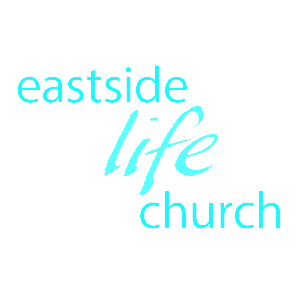 July 16, 2017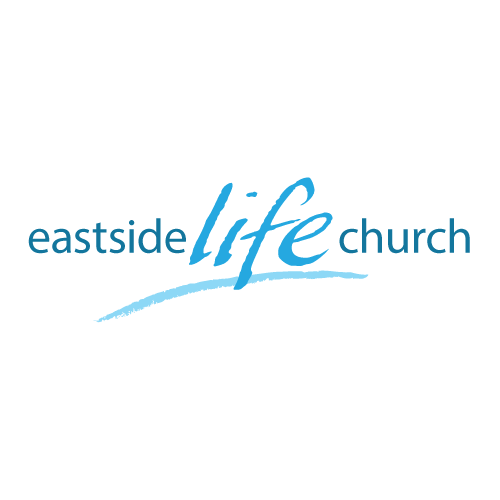 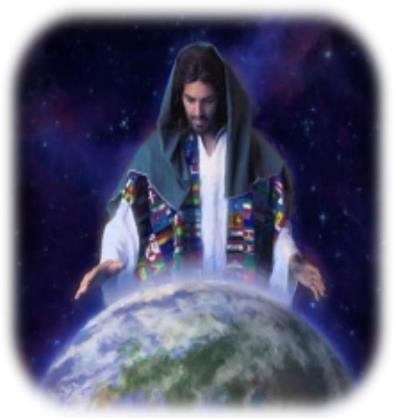 A world of DifferencePart 4“Wanted: Dead Or Alive”WelcomeA World of Difference – Part 4‘Wanted: Dead or Alive’Words matter:‘Life’ – physical and spiritual connection to the source‘Death’ – physical and spiritual separation from the source of life‘Sin’ – actual deeds that fall short of God’s moral perfection‘Sin nature’ – that propensity in all men to commit sins‘Freedom & liberty’ – a state of being where you get to do God’s will without fear.It’s already done: Romans 6:1-4Trying to die does not work!	You are trying to do something that has already been done!By Jesus on our behalf & we enjoy the benefit when we know it, and apply it in faith.Tenses matter: Ephesians 2:1-10Did Jesus die because He committed sins, or was it that our sins were imputed to Him?  2 Corinthians 5:21Insecurity weakens you: Romans 6:8We are freed from ‘sin’ (noun) - the condition and propensity to sin, (not necessarily from sinful actions & deeds).Yet we still sin (on occasion), but not as a lifestyle, and if we do, we are still ‘secure’!Question corner:Question:	How close are we really with Him?Answer: 	Very close. (We are in Him and He in us!)2 Corinthians 5:17Life side of equation: Romans 6:5-11Made free from the law of sin and death: Romans 8:1-2Application:Reign (as a king) in life through Jesus - Romans 5:17Set your heart and mind on things above - Colos 3:1-3Stand your ground - Galatians 5:1Final Take Away & CommunionGod is not focused on our sins, but on His Son